Un calcul d’erreurL’erreur commise sur le périmètre de la roue ne peut être rendue inférieure à 0,06 cmOn fait environ 42 000 tours. L’erreur est de l’ordre de 25 m.Le compteur Jones, installé sur un vélo, est un instrument adopté au niveau international pour mesurer des marathons… qui peuvent faire jusque 42, 250 m…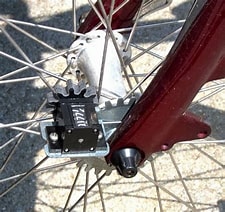 Sans compter que la distance mesurée l’est le long d’une ligne « idéale »N.B. Surtout ne pas croire qu’on obtiendrait de meilleurs résultats avec un GPSDiamètre basDiamètre hautpi baspi hautpérimètre baspérimètre hauterreur commise31,9932,0133,195,9799,2313,26131,9932,013,13,1499,169100,51141,342431,9932,013,143,142100,4486100,575420,1268231,9932,013,1413,1416100,48059100,5626160,08202631,9932,013,141593,141592100,4994641100,56235990,0628958231,9932,013,1415923,1415926100,4995281100,56237910,06285104631,9932,013,14159263,14159265100,4995473100,56238070,06283345331,9932,013,141592653,141592654100,4995489100,56238090,062831981